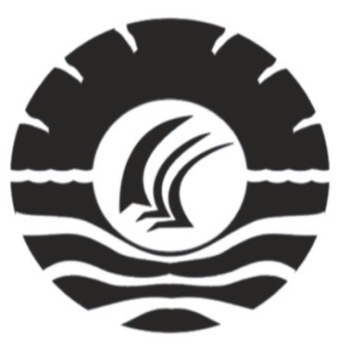 S K R I P S IPENGARUH PENERAPAN TEKNIK BIBLIOKONSELING TERHADAP KETEPATAN PILIHAN KARIR SISWA DI SMK NEGERI 1 SINJAILUKMAN PASHARJURUSAN PSIKOLOGI PENDIDIKAN DAN BIMBINGANFAKULTAS ILMU PENDIDIKANUNIVERSITAS NEGERI MAKASAR2012